U C H W A Ł A Nr VIII/66/2019RADY MIEJSKIEJ W SKARYSZEWIE 
z dnia 28 marca 2019r.w sprawie wyrażenia zgody na wydzierżawienie na okres 10 lat w trybie bezprzetargowym, nieruchomości stanowiącej własność Gminy SkaryszewNa podstawie art. 18 ust.2 pkt.9 lit. a ustawy z dnia 8 marca 1990r. 
o samorządzie gminnym (Dz.U. z 2018r. poz. 994,1000, 1349, 1432, 2500) oraz art.13 ust.1 w związku z art.37 ust.4 ustawy z dnia 21 sierpnia 1997r. 
o gospodarce nieruchomościami (Dz.U. z 2018r. poz. 2204, 2348, z 2019r. poz. 270), uchwala się: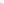 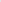 §1.Wyraża się zgodę na oddanie w dzierżawę, na okres 10 lat, w trybie bezprzetargowym, nieruchomość rolną, stanowiącą własność Gminy Skaryszew, położoną w miejscowości Dzierzkówek Stary, oznaczoną 
w ewidencji gruntów jako działka Nr 289/2 o pow. 0,2500ha.§2. Usytuowanie przedmiotu dzierżawy przedstawiono na Załączniku nr 1 do niniejszej uchwały,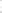 §3. Wykonanie uchwały powierza się Burmistrzowi Miasta i GminySkaryszew.                                                     §4. Uchwała wchodzi w życie z dniem podjęcia.Uzasadnienie do uchwaływ sprawie wyrażenia zgody na wydzierżawienie na okres 10 lat w trybie bezprzetargowym, nieruchomości stanowiącej własność Gminy Skaryszew.Nieruchomość oznaczona w ewidencji gruntów jako działka Nr 289/2 o pow. 0,2500ha, położona w miejscowości Dzierzkówek Stary, użytkowana jest przez Panią Martę Lis-Woźniak, zam. Dzierzkówek Stary 56, gm. Skaryszew, nieprzerwanie od 17.05.2016r.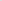 Dotychczasowy dzierżawca przedmiotowej nieruchomości wyraził wolę kontynuacji użytkowania powyższego gruntu. Mając na uwadze duży zasób nieruchomości będących własnością Gminy Skaryszew oraz typowy rolniczy charakter działki objętej niniejszą uchwałą, można prognozować, że 
w najbliższych latach nie będzie ona niezbędna do realizacji celu publicznego bądź zadań własnych Gminy. Mając na uwadze fakt kilkuletniego użytkowania powyższego gruntu, zgodne z wszelkimi zasadami prawidłowej gospodarki, zasadna jest kontynuacja niniejszej dzierżawy.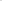 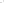 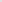 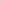 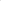 Z tytułu takiej umowy, powyższa osoba zobowiązana będzie do opłacania na rzecz Gminy Skaryszew czynszu dzierżawnego w wysokości 0,41q/rok oraz właściwego podatku rolnego. Czynsz dzierżawny płatny będzie w gotówce, według obowiązującej w dniu zapłaty ceny żyta wg komunikatu Prezesa GUS.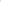 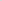 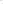 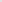 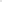 